申し込み方法　必要事項をご記入のうえ、メールにて愛知県精神保健福祉センターまでお申し込みください。★メールのタイトルは、「２月1日ピア研修申込　申込代表者のお名前」としてください※この申込書の電子データがない方は、メール本文にベタ打ちで「例：申込代表者①〇〇、②男、③30歳、④支援者～⑧▽▽▽（一緒の回線で受講される方が複数いる場合は人数分記載）」という形で必要事項を記入していただき、お申込みください（メール送信してください）。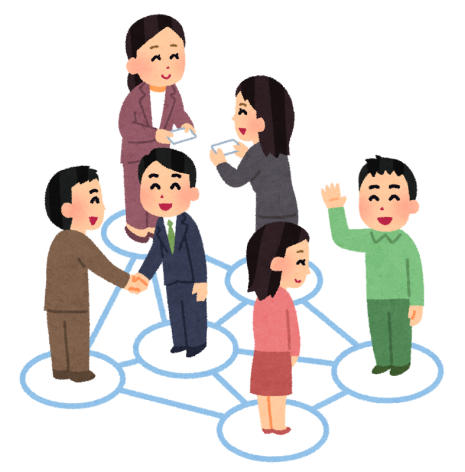 申し込み締切：平成３０年１０月３０日（火）令和２年度　精神障害者ピアサポーター養成研修参　加　申　込　書※１　上記①④⑥⑦⑧については、必ずご記入ください。（ただし、申込代表者以外の方は⑧は不要です）　　※２　⑤⑥について、ない場合は「なし」とお書きください。※３　研修の詳細や資料データは申込代表者様のメールアドレスにメールにてお送りします。　　(フリガナ)　氏　　名性別年齢当事者/支援者かかりつけ医（当事者のみ）所属先 ・勤め先等連絡のつく電話番号メールアドレス❶申込　　代表者男 / 女当事者/支援者❷男 / 女当事者/支援者❸男 / 女当事者/支援者